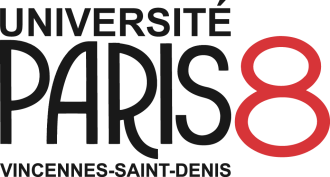 Cours  « Organisations Internationales»Examen Session 2 (2020-2021)Sujet : Le multilatéralisme fonctionne-t-il mieux s’il est dirigé par un petit nombre d’acteurs ?Votre dissertation doit comprendre une introduction avec une problématique claire, des parties articulées (le plan peut être apparent ou non) et une conclusion. Appuyez-vous en priorité sur les exemples développés pendant le cours.Le travail est à rendre avant le 29 mai 23h59 sur le dossier du Moodle prévu à cet effet.